Report of National Seminar on “Economic Challenges of COVID-19 on Health Care and Employment Sector”organized by PG & Research Department of EconomicsOn 24th March 2022, One day National Seminar on “Economic Challenges of Covid-19 on Health Care & Employment Sector” was held in the Multipurpose Hall.  The Inaugural session began with the Prayer Song by the department choir.  Dr. S. Jeni Sanjana welcomed the gathering.The Departmental Magazine and the research articles meant for presentation were compiled the seminar in the form of ISBN Book was released. The first copy of Department Magazine “ECON-SPECTRUM” 2021 – 2022 was released by our Vice Principal Dr. Sr. Leema Rose and received by Our Principal Dr. Sr. Sophy.  The edited ISBN Book titled “Economic Challenges of COVID-19 on Health Care and Employment Sector” was released by Our Principal Dr. Sr. Sophy and received by Dr. G. Indra Jaculine.Dr. Sr. Leema Rose, Our vice principal gave felicitation.  She appreciated the staff member of Department of Economics for the innovative Programmes and Best Practices followed. The keynote address was given by Dr. G. Indra Jaculine.  She explained the causes of Covid-19 and its effects.  She also spoke about the Impact of Covid-19 on Indian Economy.Dr. Sr. Sophy, Our Principal distributed the prizes for the “Know our Economy Test” conducted by the Department.Dr. Sr. Leema Rose,  Our Vice Principal, Distributied the prizes for model-making competition regarding National Pollution Control Day conducted by the Department.  Dr. J.M. Vinitha Charles proposed the vote of thanks.The Technical Session – I was handled by Dr. Manju S. Nir, Professor, Department of Economics, Dean, Faculty of Social Science, and University of Kerala.  She focused on “Covid-19 Impact on Health & Provision of Health Care”.  She explained the Various Impact of Covid-19 on people.  Dr. A. Sameema welcomed the resource person and Ms. J. Josephine shiny proposed the Vote of Thanks.The afternoon session was assigned for paper presentation which was held in our Multipurpose Hall. Dr. C. Braba, Assistant Professor of Commerce, Holy Cross College (Autonomous), Nagercoil served as a Chair Person for paper presentation.After the paper presentation session, Dr. A. Ananthy, Head & Associate Professor, Department of Economics, Scott Christian College (Autonomous), Nagercoil, addressed the gathering and motivated the students to present and publish more number of papers. Forty Faculty members, eleven research scholars and one hundred and forty two students participated in the seminar. Sixteen Students from neighboring colleges actively participated in our seminar. The total numbers of participants were 193. Dr.S.Vimal Dolli proposed the vote of thanks. The seminar came to an end with the National Anthem. Feedback was collected from the participants with the positive comments.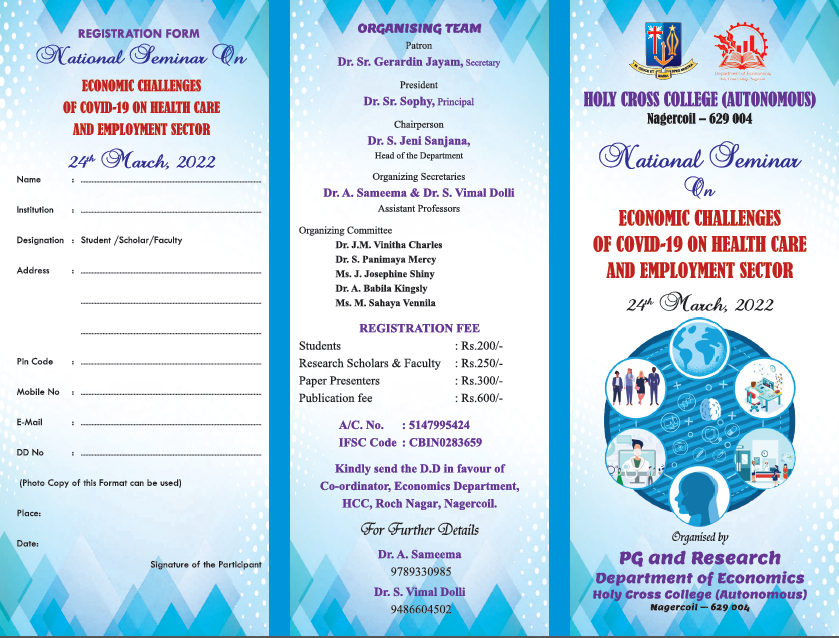 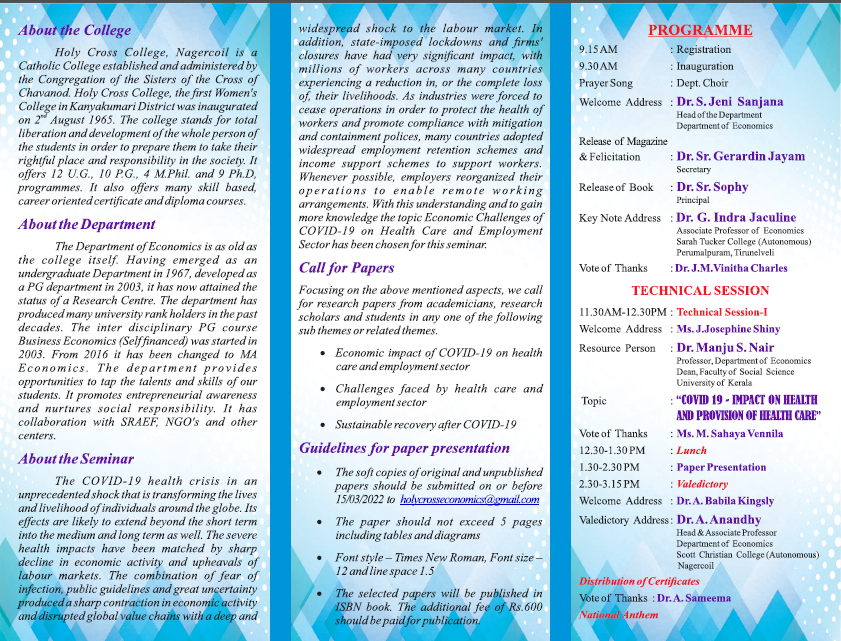 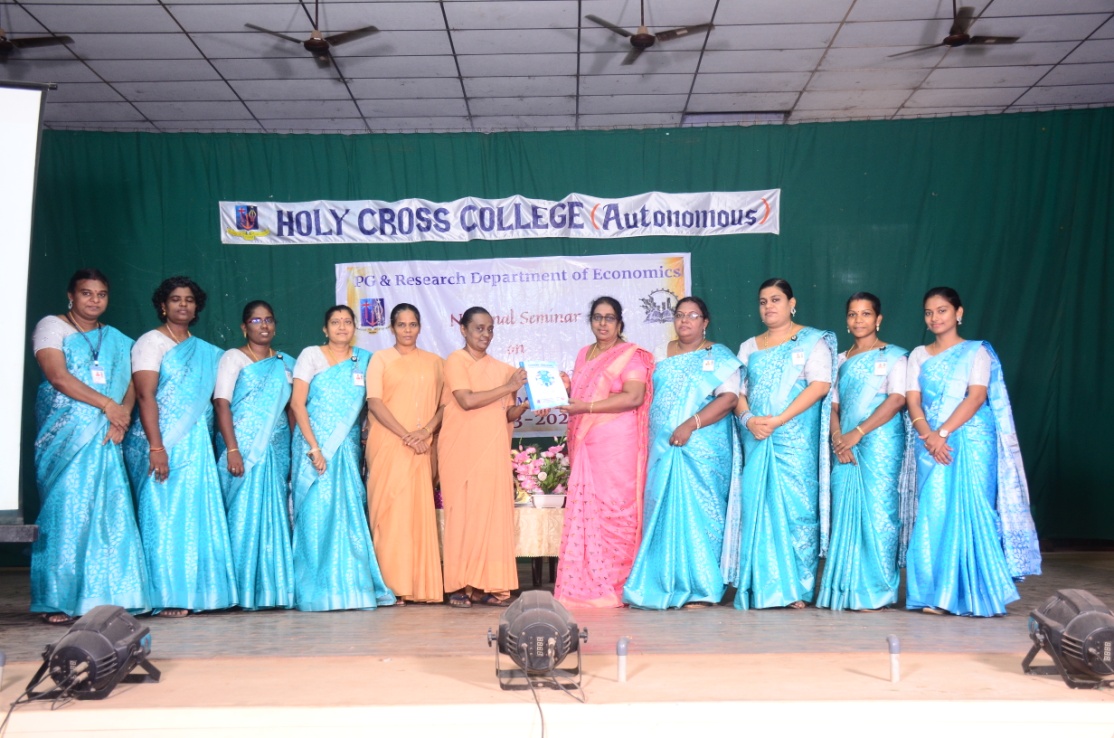 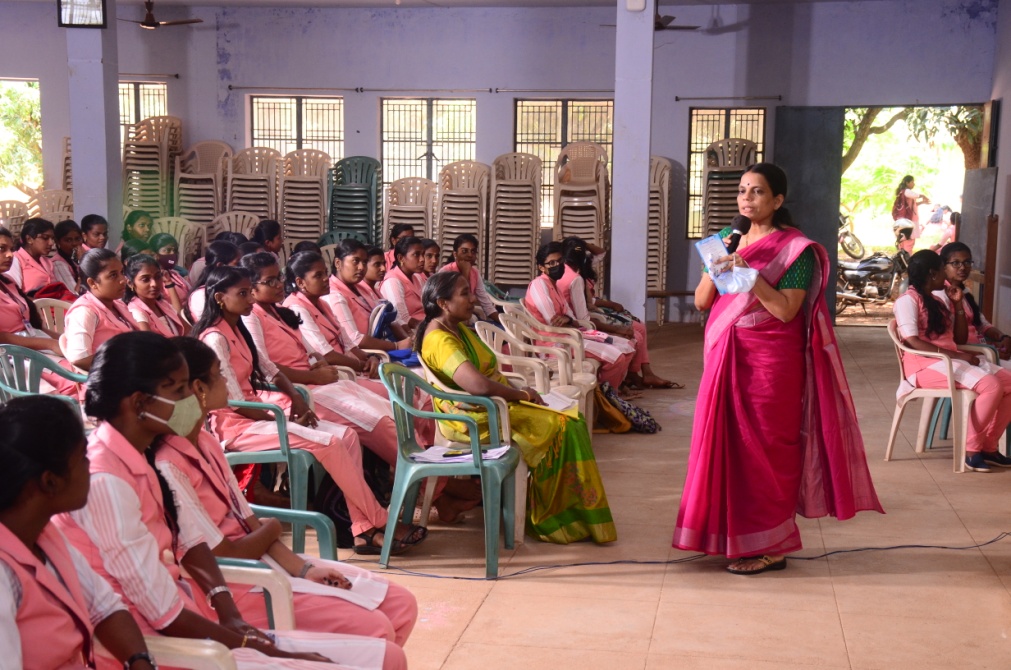 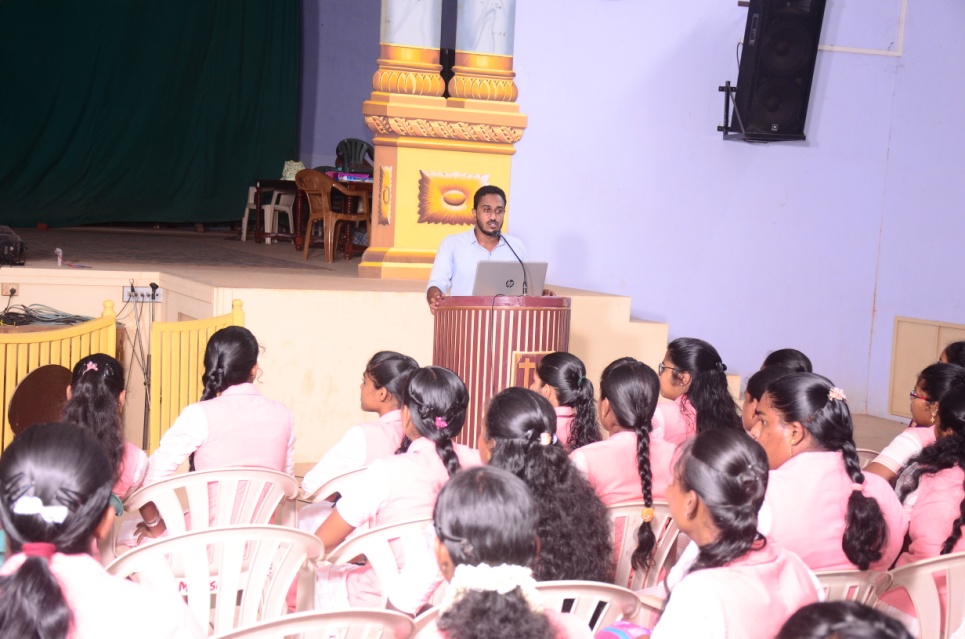 